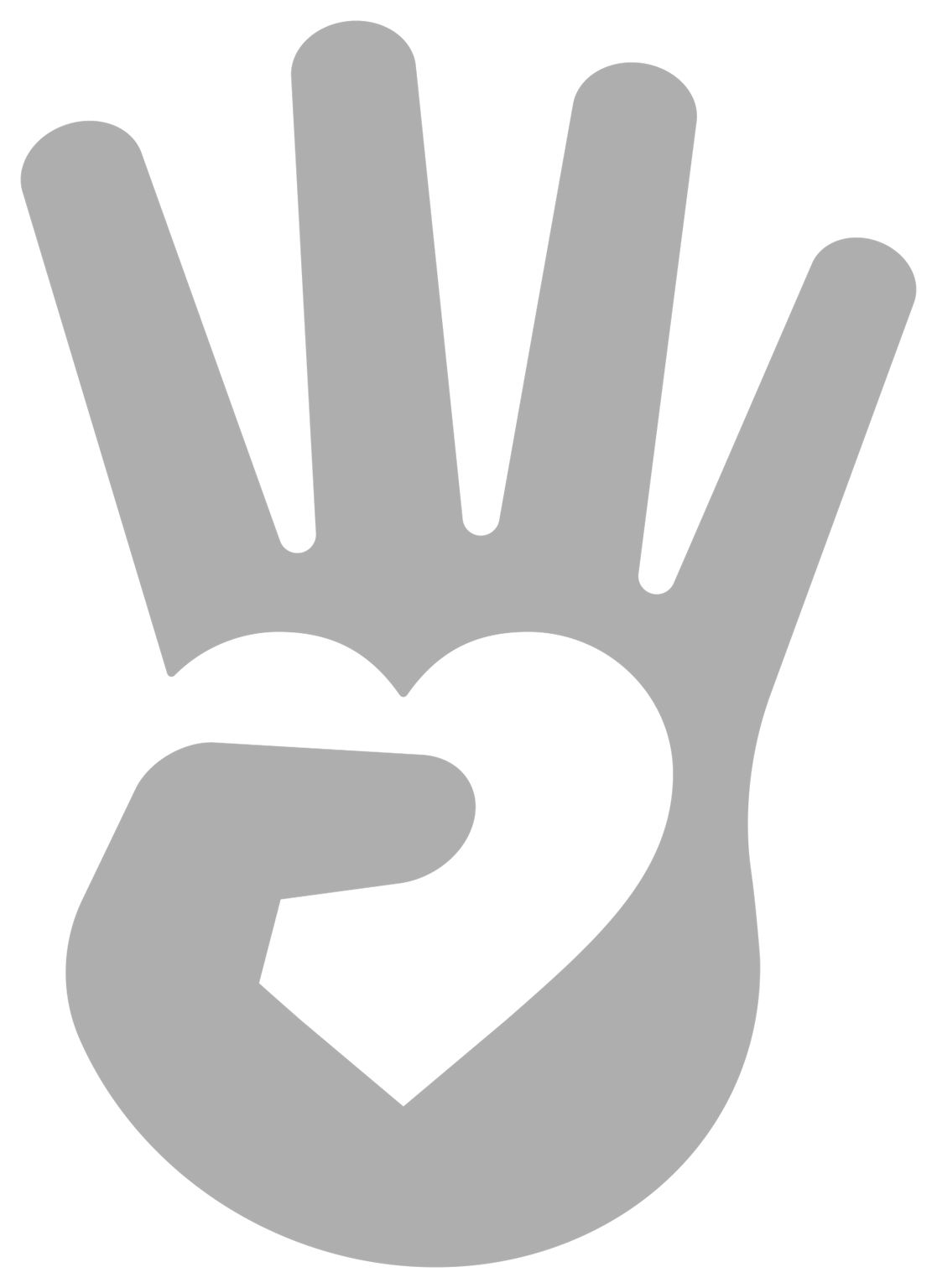 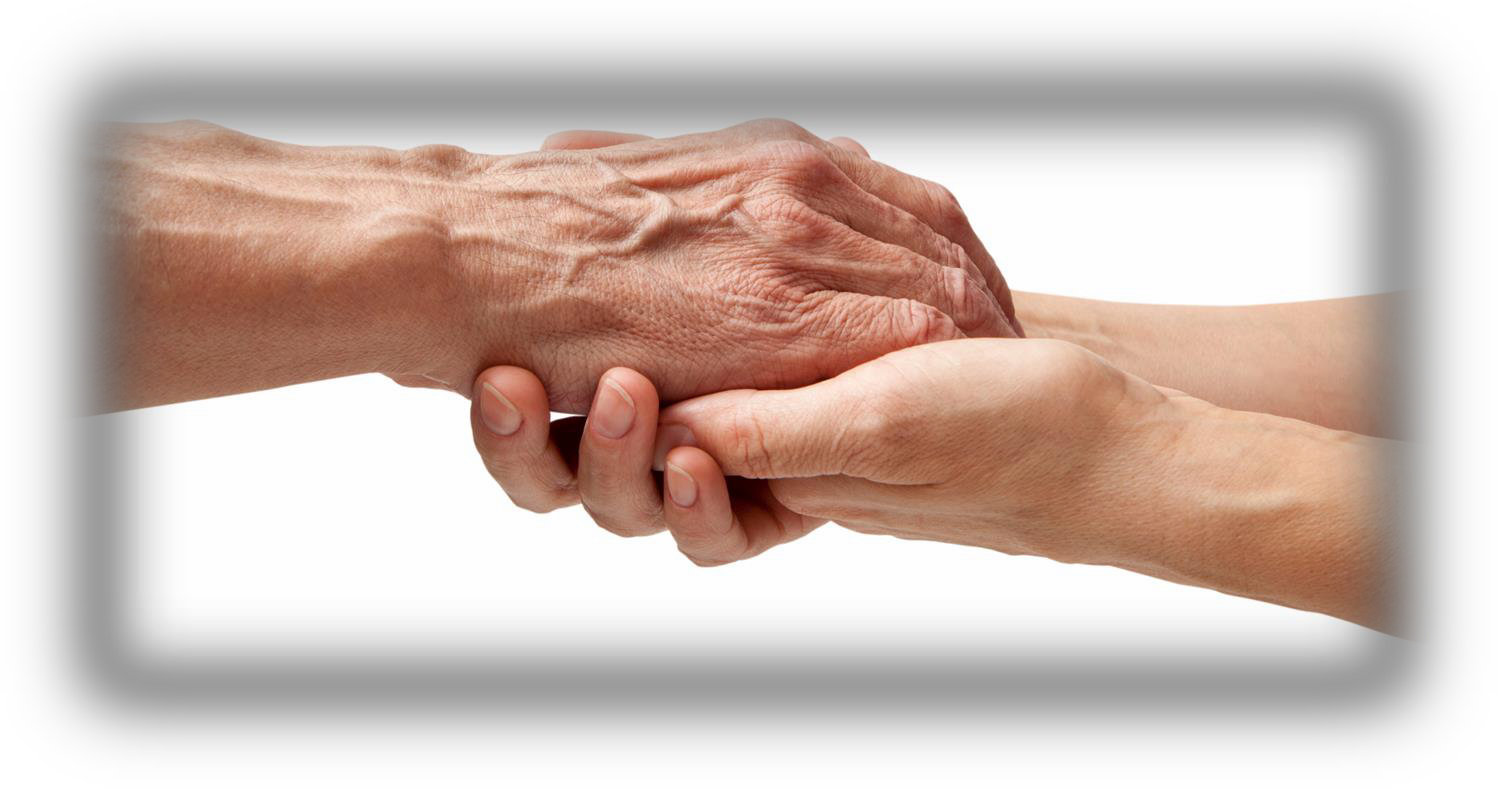 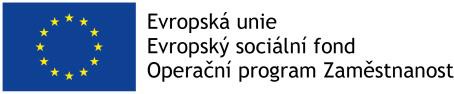 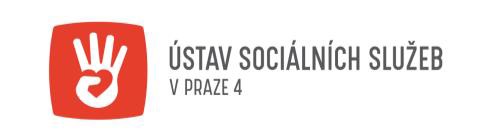 KATALOGKOMPENZAČNÍCH POMŮCEKÚstav sociálních služeb v Praze 4, přísp.org.,PŮJČOVNA REHABILITAČNÍCH POMŮCEK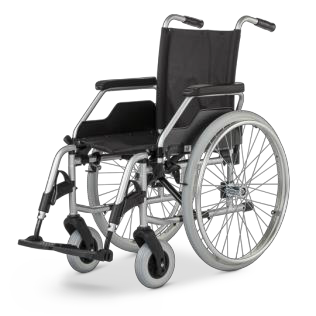 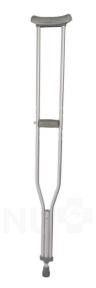 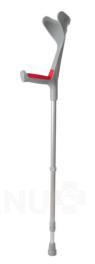 PŮJČOVNA REHABILITAČNÍCH POMŮCEKNÁZEV POMŮCKYCENA / DEN(v Kč)CENA / MĚSÍC(v Kč)ILUSTRAČNÍ FOTOCHODÍTKO - PEVNÉ3,-90,-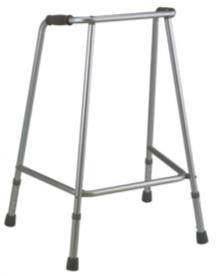 CHODÍTKO – PEVNÉSkládací4,-120,-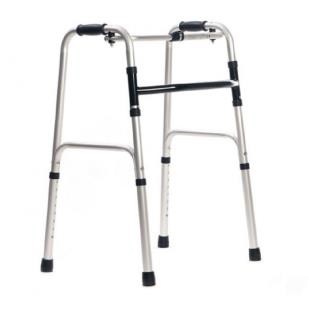 CHODÍTKO – PEVNÉDvoukolové5,-130,-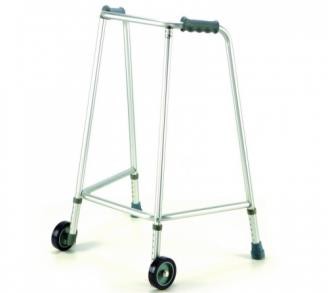 CHODÍTKO TŘÍKOLOVÉ5,-150,-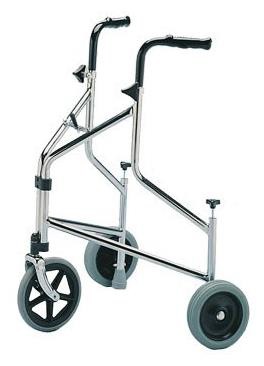 CHODÍTKO TŘÍKOLOVÉS úložným prostorem12,-250,-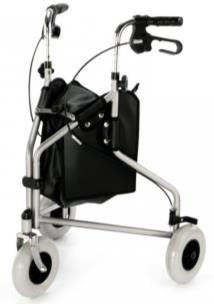 NÁZEV POMŮCKYCENA / DEN(v Kč)CENA / MĚSÍC(v Kč)ILUSTRAČNÍ FOTOCHODÍTKO ČTYŘKOLOVÉ12,-250,-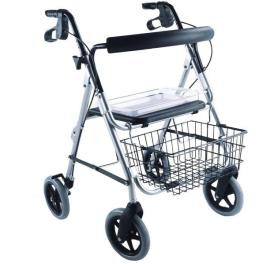 CHODÍTKO ČTYŘKOLOVÉPodpažní15,-350,-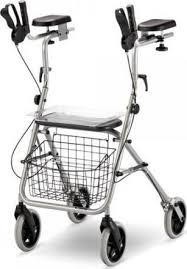 CHODÍTKO ČTYŘKOLOVÉSkládací - Gemino25,-450,-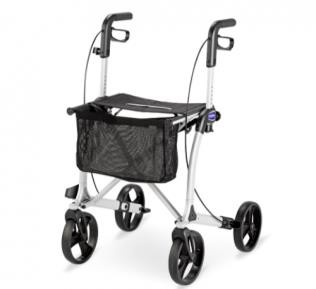 INVALIDNÍ VOZÍK25,-490,-BERLE, HOLE2,-40,-NÁZEV POMŮCKYCENA / DEN(v Kč)CENA / MĚSÍC(v Kč)ILUSTRAČNÍ FOTOTOALETNÍ VOZÍK13,-290,-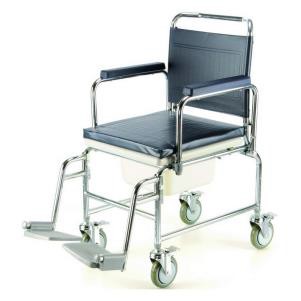 WC KŘESLO5,-120,-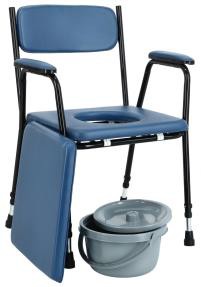 NÁSTAVEC NA WC4,-80,-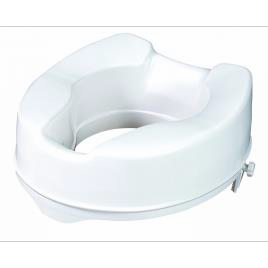 SEDAČKA DO SPRCHY4,-80,-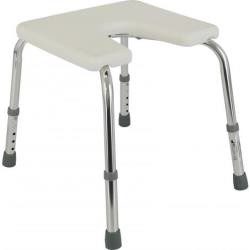 SEDÁK NA VANU4,-80,-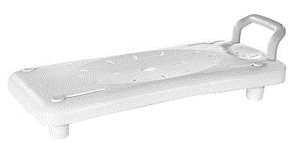 NÁZEV POMŮCKYCENA / DEN(v Kč)CENA / MĚSÍC(v Kč)ILUSTRAČNÍ FOTOVYSOKÉ LŮŽKO25,-550,-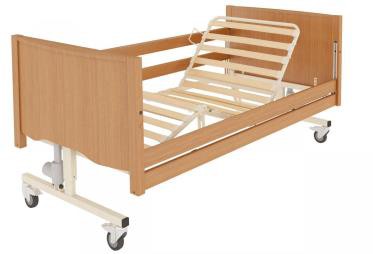 SAMOSTATNĚ STOJÍCÍ HRAZDAK lůžku12,-250,-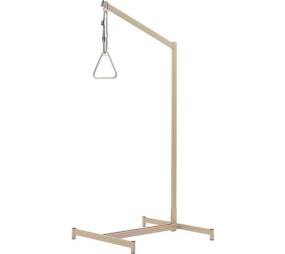 STOLEK ŠKŘÍŇOVÝS polohovací deskou9,-220,-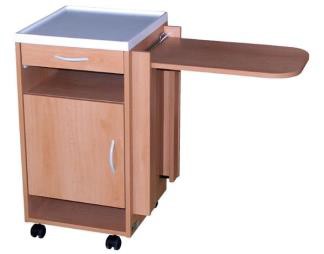 STOLEKSe sklopnou deskou4,-90,-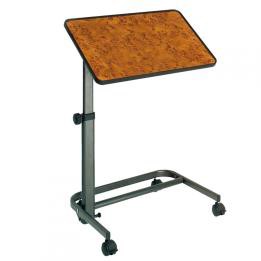 PODAVAČ PŘEDMĚTŮ2,-40,-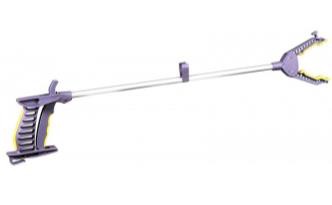 NAVLÉKAČ PONOŽEK2,-40,-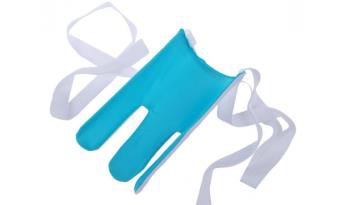 